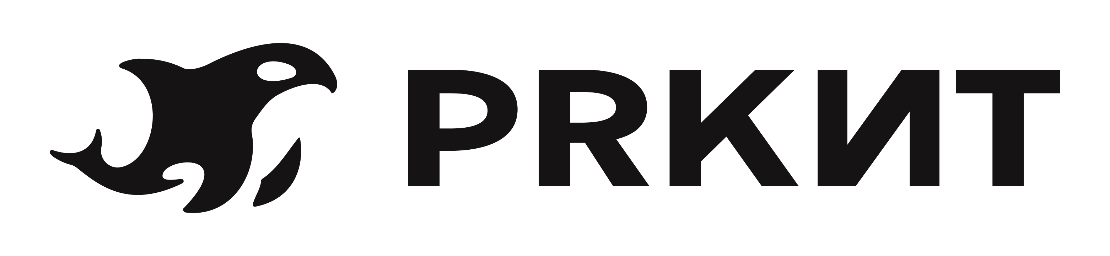 Уважаемые Друзья и Коллеги!С 2 по 5 декабря 2023 года состоится XV Всероссийский студенческий форум по связям с общественностью в сфере кино и телевидения «PRКИТ 2023» на базе Санкт-Петербургского государственного института кино и телевидения.Форум «PRКИТ» – это крупнейший студенческий форум по связям с общественностью, рекламе, маркетингу, журналистике и продюсированию. Форум является социально-образовательным проектом, проходящим в интерактивном формате. За четырнадцать лет в Форуме приняли участие более пятнадцати тысяч школьников и студентов из 75 городов России и ближнего зарубежья.Форум создан для студентов и аспирантов, школьников старших классов, представителей научного сообщества, преподавателей, научных сотрудников, а также специалистов, которые работают в сфере креативных индустрий.Цель Форума: Получение практических знаний и опыта в сфере рекламы и связей с общественностью, развитию коммуникационных связей в академической и профессиональной среде студентами вузов России и стран СНГ, обучающихся по специальностям и направлениям подготовки: «Реклама и связи с общественностью», «Телевидение», «Продюсерство», «Маркетинг», «Журналистика» и смежным специальностям.В 2023 году программа Форума включает:мастер-классы ведущих специалистов в области PR, маркетинга, журналистики, кино и телевидения;коммуникационные тренинги;творческие встречи;студенческая научно-практическая конференция;экскурсии в рекламные, маркетинговые и коммуникационные агентства, профильные компании, в студии телеканалов и киностудии;кейс-чемпионат «Спасибо за внимание».История Форума «PRКИТ»За четырнадцать лет существования Форума в качестве спикеров выступали:Евгений Вольтов (продюсер и директор блогеров, PR- менеджер, ведущий, журналист);Роман Дунешко (режиссер рекламных видео);Мария Жемчужина (режиссёр-постановщик музыкальных клипов);Левиева Этери (генеральный директор Фонда «Академия Российского телевидения»);Борис Грачевский	(режиссер и художественный руководитель детского киножурнала «Ералаш»);Алексей Козлов (генеральный     директор телеканала «СТС» в Санкт-Петербурге);Кира Ласкари (директор по управлению брендами Национальной Медиа Группы);Максим Русанов (менеджер направления внутренних коммуникаций Северо-Западного банка ПАО "Сбербанк");Вячеслав Прохоров (эксперт в области relationship-маркетинга, таргетированной рекламы и маркетинга в социальной сети VK);Антон Власов (руководитель рекламного отдела, сооснователь digital-агентства «Белый квадрат»)Александр Малич (российский теле- и радиоведущий, журналист, продюсер);Степан Пестряков (основатель и продюсер Comedy Club Санкт-Петербург);Ольга Наливушкина (PR-менеджер Comedy Club Санкт-Петербург);Андрей Смирнов (ведущий телеканала «Санкт-Петербург»);Алексей Ткачук (проектный директор коммуникационного агентства SETTERS, основатель первого в России SMM-блога Dnative.ru);Дара Жуковская (продюсер спецпроектов коммуникационного агентства SETTERS);Арсений Ашомко (директор по развитию медиапродуктов «ВКонтакте»);Нина Зеленко (руководитель направления Performance Marketing в агентстве Molinos, эксперт «Яндекса» по обучению, тренер академии Google);Екатерина Конькова (пресс-секретарь оператора Yota);Роман Певзнер (коммерческий директор «Буше»);Ольга Москович (руководитель «2GIS Орёл», действующий консультант в управленческом консалтинге и маркетинге);Александр Красовицкий (солист группы Animal ДжаZ);Алексей Сулимов (директор по маркетингу KudaGo);Ольга Баландина (руководитель PR-направления KudaGo);Зоя Скобельцына (Основатель агентства LINEUP и лейбла LINEUP Music);Саша Гео (основатель портала Geometria.ru);Роман Будницкий (создатель компании Roof Cinema);Константин Михайлов (ведущий радио ENERGY);Владимир Алеников (кинорежиссёр, представитель Академии кинематографического и театрального искусства Н.С. Михалкова);Евгений Гусев (телеведущий, ведущий программы «Петербургский дневник»);Екатерина Карпова (PR-координатор «Ночи музеев» в Санкт-Петербурге);Денис Каргаев (сооснователь агентства «Команда+1»);Евгений Корчагин (режиссер, сценарист, менеджер креативных проектов);Александр Лапук (копирайтер агентства вирусного маркетинга Smetana).Теххи Полонская (основатель маркетингового агентства «Брусника»);Даниил Костинский (продюсер и директор проекта «Ночь пожирателей рекламы»).Нашими гостями также были: Яна Зяблина, Ксения Мишина, Ирина Завьялова, Сергей Сельянов, Ярослав Андреев, Юлия Чай, Ольга Комок, Егор Чичканов, Николай Камнев, Александра Рудаковская, Роман Романов, Анна Щербий, Антон Москаленков, Эльнара Петрова, Наталия Ланцевич, Юлиана Плискина, Радмир Яруллин, Мария Комендантова, Иван Усанов, Анастасия Деркунская, Анастасия Гамаюнова, Анастасия Павлович, Ника Стрижак, Валерий Татаров, Игорь Пылает, Дмитрий Пучков, Екатерина Горловины, Андрей Радин, Ирина Иванова, Анна Фрадкина, Роман Герасимов, Александра Петровская, Татьяна Троянских, Андрей Смирно, Ангелина Пятницкая, Феликс Невелев, Нина Островская, Юрий Давыдов и др.Награды«PRКИТ-2010», «PRКИТ-2011» были признаны лучшими мероприятиями Российской ассоциацией по связям с общественностью (РАСО) в 2010-2011, 2011-2012 учебных годах, в 2022 году вручен диплом LOUD - премия в области коммуникаций, в 2023 году получена награда PROBA Awards – международная коммуникационная премия.Были проведены экскурсии в следующие компании:«Яндекс»;киностудия «Ленфильм»;5 канал «Открытая студия»;канал «78»;ГТРК «Санкт-Петербург»; медиа-холдинг PMI;телеканал «Теледом»;телеканал «ТБН-Россия»;маркетинговое агентство STEM;рекламное агентство «Промо Город»;остров «Новая Голландия»;«Голицын Лофт»;маркетинговое агентство Team for Dream;студия видеопродакшна Super 8;«Музей иллюзий»;рекламное агентство «Твин-медиа»;РОСФОТО и другие.Подробная информация:Официальный сайт: prkit.infoВКонтакте: vk.com/forum_prkitTelegram: https://t.me/forum_prkitКонтакты оргкомитета:Анастасия Мурашова– директор Форума+7(981)-886-81-60prkit.forum2023@gmail.com